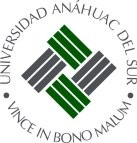 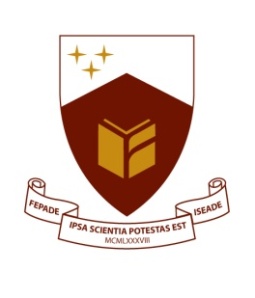 Instituto Superior de Economía y Administración de EmpresasPOSTGRADO EN FINANZASCada vez con mayor frecuencia, los ejecutivos salvadoreños se encuentran ante retos profesionales más grandes, en virtud de que las organizaciones para las que prestan sus servicios se desenvuelven en un entorno más competitivo y difícil. Es ampliamente conocido que en los niveles ejecutivos, las oportunidades para crecer  profesionalmente dentro de las empresas e instituciones son cada vez más escasas, lo que exige contar con una sólida formación académica y mantener permanentemente actualizados sus conocimientos. En este contexto, muchos ejecutivos están conscientes de la necesidad de seguir estudios de Maestría; pero sus mismas responsabilidades laborales o familiares se lo impiden, ya que no cuentan con el tiempo suficiente para asistir a clases todos los días y durante dos años que duran estos estudios. Reconociendo la necesidad de ofrecer alternativas a los profesionales que se encuentran ante una situación como la descrita, el Instituto Superior de Economía y Administración de Empresas, pone a disposición del mercado laboral una alternativa para capacitarse adecuadamente en cursos especializados del área financiera. Los participantes en el postgrado en Finanzas tomarán los cursos cuyos contenidos programáticos son los mismos que toman los estudiantes de la Maestría en Administración de Empresas en la  orientación Finanzas; esta característica permite a personas con limitaciones de horario, acceder a este Postgrado, contribuyendo así con la formación de ejecutivos en El Salvador.Ofrecido porEl Postgrado es ofrecido por ISEADE-FEPADE y los cursos son similares a los correspondientes impartidos en la Maestría en Administración de Empresas con orientación en Finanzas. Dirigido aEs necesario considerar que el postgrado Internacional en Finanzas está dirigido a graduados profesionales que poseen experiencia ejecutiva en el área financiera. Esto significa que todos ellos han pasado por el rigor de una licenciatura académica u otros estudios universitarios y que llegan a ISEADE a buscar un complemento sistemático de conocimientos financieros y no la repetición de contenidos de pre-grado. Se requiere conocimientos de Excel. MódulosEl Postgrado se desarrollará en siete cursos o módulos:Finanzas EmpresarialesMercado de CapitalesAdministración de Capital de TrabajoEvaluación de ProyectosEstructura de Capital y Política de DividendosFinanzas InternacionalesAlternativas de Financiamiento a Largo PlazoDescripción del Postgrado1. Finanzas EmpresarialesEl módulo pretende contribuir a la comprensión del valor del dinero en el tiempo y a desarrollar en el alumno conocimientos básicos para el logro de competencias en Finanzas, de modo que evalúe, seleccione y tome decisiones de alternativas financieras en forma rigurosa.2. Fundamentos de mercado de capitalesEl objetivo de este módulo es relacionar la operación y estructura de los mercados financieros con la gestión que las instituciones realizan para participar eficientemente en ellos. Por un lado, se busca lograr un alto nivel de comprensión respecto al funcionamiento de los principales mercados (dinero, capitales y derivados) y por otro, consolidar los principios fundamentales de las finanzas y su aplicación en las decisiones de inversión y/o financiamiento de empresas.El curso no pretende ahondar en los aspectos formales de la teoría moderna de inversiones, es necesario anticipar que algunas herramientas estadísticas, matemáticas y financieras no podrán ser obviadas en la exposición de los temas de la materia, con el único objeto de saber aplicar dichos conceptos en la solución de problemas reales que pueden enfrentar compañías principalmente de carácter financiero.3. Administración de capital de trabajoEn este curso se analiza el marco de la importancia del capital de trabajo en la sanidad financiera de la empresa, sus componentes y forma de calcularlo así como las decisiones financieras que lo afectan y la predictibilidad de los ingresos.Se tratará además de comprender y aplicar las técnicas para administrar el efectivo en las empresas, así como las distintas alternativas de financiamiento de corto plazo y aprender a tomar decisiones financieras de corto plazo con el menor costo posible.Otro de los componentes básicos del curso es comprender las técnicas que se aplican en la administración de los créditos y cobros; así como las técnicas utilizadas para administrar inventarios. 4. Evaluación de proyectosEn este curso se aplican diversas metodologías para la evaluación financiera de los proyectos de inversión, a fin de determinar los rendimientos esperados de ellos, así como los costos de su financiamiento, aún en un ambiente de incertidumbre. Para ello se aplican herramientas básicas de computación.La primera unidad destaca la importancia de la evaluación de proyectos como parte de la gestión financiera de la empresa, en la segunda se pondera el valor cronológico del dinero, como eje central para seleccionar opciones alternativas de inversión, en la tercera se revisan los elementos esenciales de ingeniería económica, en la cuarta unidad se exploran diversas fuentes de financiamiento, en la quinta se estudia el costo del capital y finalmente, se aplican todos estos elementos, a la evaluación de proyectos, considerando todo lo visto anteriormente.5. Estructura de capital y política de dividendosSu objetivo es conocer los impactos del apalancamiento y la estructura de capital y que esto permita evaluar y recomendar la mejor política de dividendos en la empresa.6. Finanzas internacionalesEl curso estudia las decisiones de financiamiento e inversión que deben tomar los gerentes financieros en un ambiente internacional. Incluye además temas específicos  como la teoría de la determinación de los tipos de cambio; el uso de los métodos de la Balanza de Pagos para abordar el vínculo económico entre naciones; las diferentes operaciones en el manejo del riesgo cambiario;  los aspectos económicos del riesgo cambiario de las divisas extranjeras; la naturaleza de la diversificación internacional; la fijación del costo de capital de inversiones extranjeras; la medición y administración del riesgo político y del riesgo país. Además se dedicará algún tiempo para comprender la relación entre la administración financiera internacional y otras funciones de la administración de negocios.7. Alternativas de financiamiento a largo plazoEste curso está centrado en proporcionar las herramientas que permitan hacer uso de las distintas opciones de financiamiento que brindan los mercados financieros (Instrumentos de Renta Fija y de Renta variable).Se incluirá en el estudio el Capital de Riesgo, la Titularización de Activos y lo relacionado a los Fondos de Inversión.FacilitadoresTodos los facilitadores son catedráticos de la Maestría en Administración de Empresas del ISEADE. La Universidad Anáhuac del Sur de México proporciona un catedrático:Yanira de MartínezMaestría en Administración de Empresas, orientación en Finanzas de ISEADE, El Salvador. Licenciatura en Contaduría Pública Universidad de El Salvador. Licenciatura de Administración de Empresas, Universidad Tecnológica de El Salvador.Francisco Sorto Rivas.Maestría en Economía Empresarial, INCAE Costa Rica.Licenciatura en Economía, Universidad Centroamericana José Simeón Cañas. El Salvador.José Mauricio ReyesMáster en Administración y Dirección de Empresas. Universidad Centroamericana José Simeón Cañas. El Salvador.Licenciatura en Economía. Universidad Politécnica de El SalvadorSara María Trigos Landa. (Catedrático Visitante)Maestría en Economía y Negocios, Universidad Anáhuac de Xalapa.Licenciatura en Administración de Empresas, Universidad Veracruzana.María Antonieta ZepedaMaestría en Economía, Instituto Tecnológico Autónomo de México. Licenciada en Administración de Empresas, Universidad Dr. José Matías Delgado. Luis Adalberto AquinoMaestría en Economía. Instituto Tecnológico Autónomo de México (ITAM).Licenciatura en Contaduría Pública. Universidad de El Salvador.MetodologíaEl contenido de cada uno de los módulos del postgrado se desarrolla en diez sesiones de clase en los periodos comprendidos en la programación del postgrado, con una duración de tres horas diarias de 6:30 a 9:15 p.m., equivalente a treinta horas clase por módulo. Se tiene programado un módulo impartido por un profesor visitante de la Universidad Anáhuac, México Sur, cuya fecha se dará a conocer con anticipación, las clases se impartirán durante una semana de lunes a viernes de 5:00 a 9:00 p.m. y sábado de 8:00 a.m. a 5:00 p.m.Las técnicas de enseñanza que se utilizarán para desarrollar los cursos incluyen:Investigación documental y de campoAnálisis de ejemplosCasos prácticosLecturasDiscusiones GrupalesTrabajos escritos y exposicionesDesarrollo AcreditaciónEl participante que complete satisfactoriamente el postgrado, recibirá un diploma de Postgrado en Finanzas extendido por el ISEADE.La culminación exitosa de dicho postgrado está supeditada a los resultados de las evaluaciones que se realizarán en cada módulo.LugarEl Postgrado en Finanzas se impartirá en las instalaciones del ISEADE.Programación del PostgradoLugarCampus FEPADE, Instalaciones del ISEADE, Calle El Pedregal y Avenida Capitán General  Gerardo Barrios. Antiguo Cuscatlán, La Libertad.InversiónLa inversión total es de $1,850. Para facilidades de pago se establecen 10 cuotas mensuales de $185.00.El proceso de admisión tiene un costo de $75 e incluye pruebas de diagnóstico, fotografía y curso propedéutico. Este costo es deducible en la primera cuota del Postgrado cuando ya es admitido.Descuentos Graduados de ISEADE: 10%2 o más miembros de una misma empresa: 6% c/uRequisitos: Título universitario.Aprobar proceso de admisión con una nota mínima de 7.5Proceso de Admisión Concertar cita para entrevista, esta puede programarse en horario de 10:00 a.m a 6:00 p.m de lunes a viernes.Presentar la siguiente documentación  el día de su entrevista: Fotocopia de Título Universitario. Fotocopia de DUI y NIT.El día de su entrevista, hacer efectivo el pago del proceso de admisión, ($75) Realización de examen de suficiencia en Finanzas/ContabilidadSe le notificarán los resultados del examen para indicarle si es admitido directamente o si necesita aprobar el curso propedéutico de 4 sesiones en las fechas descritas anteriormente. El valor del curso ya está incluido en el valor del programa.Una vez es admitido al programa, ya sea por aprobación de examen o de curso propedéutico, cancelar la primera cuota ($185   - $75 deducción del proceso = $110), MóduloCatedráticoFecha 2017CURSO PROPEDÉUTICOYanira de Martínez1,2,8 y 9 de marzoFinanzas EmpresarialesYanira de Martínez22-23, 29-30 de marzo5-6, 19-20, 26 de abrilExamen final: 3 de mayoMercado de CapitalesMaría Antonieta Zepeda4, 8-11, 15-18, 22-25, 29 de mayo1 de junioExamen Final: 5 de junioAdministración del Capital de TrabajoJosé Mauricio Reyes8, 13-15, 20-22, 27-29 de junio4-6 de julioExamen final: 11 de julioEvaluación de proyectosFrancisco Rivas Sorto13, 18-20, 25-27 de julio8-10, 15-17 de agosto Examen final: 24 de agostoEstructura de Capital y Política de DividendosLuis Adalberto Aquino28-30 de Agosto4-6, 11-13, 18-20, 25 de SeptiembreExamen final: 2 de octubreFinanzas InternacionalesSara María TrigosSemana Intensiva del 9 al 14 de octubre (Por confirmar)Alternativas  Financiamiento a Largo PlazoFrancisco Sorto Rivas 19, 25-26de octubre1, 8-9, 15-16, 22 de noviembre Examen final: 29 de noviembre